Poveznice za igre i kviz!https://wordwall.net/hr/resource/556561https://wordwall.net/hr/resource/556572https://wordwall.net/hr/resource/556592                                               PREZENTMorska mačka telefonira.		Imaš simpatičan glas.	ona – 3. os. jd.		                     ti – 2. os. jd.– glagolsko vrijeme koje izriče radnju u sadašnjosti– sprezanje ili konjugacija – mijenjanje glagola po glagolskim osobamaTi si strašan pas.                       	On će uskoro plakati.Tko je zločest, taj je sam.               	Hoćeš li se sa mnom družiti?   prezent				prezentpomoćnoga glagola biti	          pomoćnoga glagola htjeti– u prezentu nekih glagola provode se glasovne promjene: vikati					lagati			skakutatiDjeca viču.				On laže.			Psi skakuću.vik(ati) + ju > viču			lag + je > laže			skakut +ju > skakućupeći					moćiPeče kolače. 				Može plivati.pek + e > peče 			mog + e > može   k > č				   g > ž			      t > ć  – niječne rečenice:Ne mogu. Ne želim.Nisam otišao. Neću / Ne ću doći.– upitne rečenice:Jesi li dobro? Jesam.Hoćeš li doći? Neću. NASTAVNI LISTIĆ – Prezent1. Dopuni rečenice pravilnim oblicima glagola.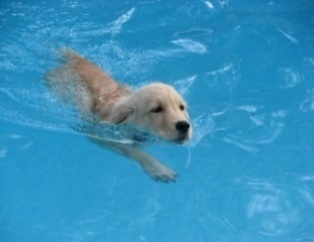 jd. 1. Plivam  u moru.  mn.1. Plivamo  u moru.2. Pliv___  u moru.	2. Pliv3. Pliv___  u moru.	3. Pliv_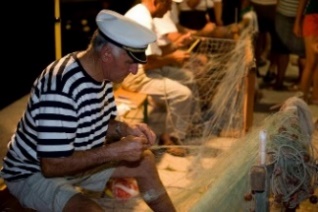 jd. 1. Plet__   mrežu. 		mn. 1. Plet___  2. Pleteš   mrežu. 	2. _____3. _____  mrežu.	3. Pletu 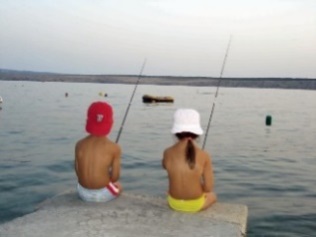 jd. 1. Lovim ribu.		mn. 1.2. Lov__  ribu. 	2. ___3. Lov__  ribu. 	3. _____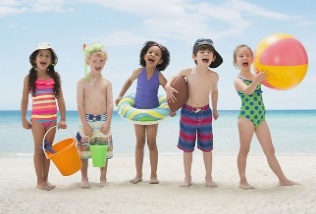 jd. 1. Čujem  pjesmu.		mn. 1. ______ 2. ________  pjesmu.	2. ______ 3. ________  pjesmu. 	3. Čuju  2. Dopuni definiciju.Sprezanje ili ________________ mijenjanje je glagola po _____________ osobamaGlagoli u prezentu tvore se s pomoću četiri grupe nastavaka: -am, ____, _____, -jem.jd.1. os.Plivam u moru.   Pletem mrežu.   Lovim ribu.    Čujem pjesmu.jd.2. os.Plivaš u moru.     Pleteš mrežu.     Loviš ribu.     Čuješ pjesmu.jd.3. os.Pliva u moru.      Plete mrežu.       Lovi ribu.       Čuje pjesmu.mn.1. os.Plivamo u moru. Pletemo mrežu. Lovimo ribu.  Čujemo pjesmu.mn.2. os.Plivate u moru.   Pletete mrežu.    Lovite ribu.    Čujete pjesmu.mn.3. os.Plivaju u moru.   Pletu mrežu.      Love ribu.       Čuju pjesmu.